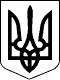 УКРАЇНАЖИТОМИРСЬКА ОБЛАСТЬ
НОВОГРАД-ВОЛИНСЬКА МІСЬКА РАДА
МІСЬКИЙ ГОЛОВА
РОЗПОРЯДЖЕННЯвід 10.04.2018 	№ 83(о)Про завершення опалювального сезону 2017-2018 рокуКеруючись пунктами 19, 20 частини четвертої статті 42 Закону України „Про місцеве самоврядування в Україні", Законами України „Про житлово-комунальні послуги", „Про забезпечення санітарного та епідеміологічного благополуччя населення", Правилами надання послуг з централізованого опалення, постачання холодної та гарячої води і водовідведення, затвердженими постановою Кабінету Міністрів України від 01.07.05 № 630, враховуючи лист Житомирської обласної державної адміністрації про завершення опалювального сезону 2017-2018 років № 1883/47/2-18 від 02.04.2018 року, виходячи з кліматичних умов (+8° С протягом трьох діб):Завершити опалювальний сезон 2017-2018 років у місті Новограді- Волинському з 07:00 години 10.04.2018 року крім приміщень Новоград- Волинського міськрайонного територіального медичного об’єднання.Відділу інформації та зв’язків із громадськістю міської ради (Сорока Я.Ю.) оприлюднити це розпорядження на офіційному сайті Новоград-Волинської міської ради та в друкованих засобах масової інформації.Контроль за виконанням цього розпорядження покласти на заступника міського голови Шалухіна В.А.Міський головаВ.Л. Весельський